      Leafless Greek SaladPrep Time: 20 MinCool Time: 30 Min +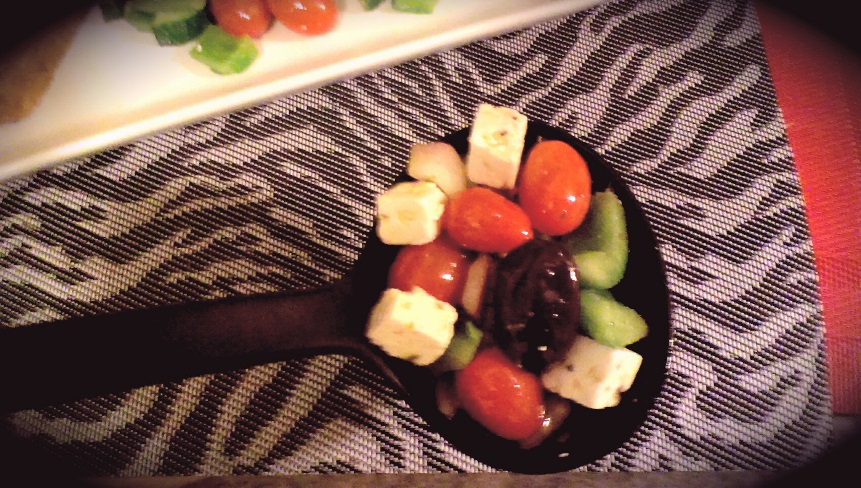 Combine the peppers, olives, tomatoes, cucumbers, and chopped onions in a large mixing bowl.When working with Feta, it is usually packed as a large, thick disk of cheese. Slice the rounded edges off on all 4 sides so you are dealing with a brick instead.Cut the Feta into Cherry Tomato sized cubes and add to the diced vegetable mixture.In a separate bowl, combine the oil and vinegar and give it a stir. Add the minced garlic, herbs, zest and juice of the lemon and stir. Salt and pepper to taste, add in the parsley and whisk together. Pour about ¾ of the dressing on the salad and combine. Reserve the other 4th for service.Cool for atleast 30 minutes and serve.